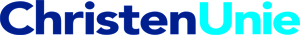 Schriftelijke vragen ingevolge art. 39 van het Regelement van orde GemeenteraadAan:  Het college van Burgemeesters en Wethouders te Delft,Onderwerp: Afvoeren afval kleine ondernemers binnenstad			21 mei 2014Geacht college,Onlangs ontvingen we bericht van een kleine ondernemer aan de Nieuwe Langendijk. Deze ondernemer had een bedrijfsovereenkomst met Avalex, op basis waarvan ze was uitgesloten van het reinigingsrecht van de gemeente Delft (DERBG). De ondernemer storte haar afval in een ondergrondse container aan de Nieuwe Langendijk en betaalde op basis van de hoeveelheid aangeleverd afval gemiddeld €3.50 per maand. Onlans ontving de ondernemer een brief van Avalex, waaruit bleek dat ze te weinig afval produceerde. Ze kreeg daarom de keus voorgelegd: een nieuwe bedrijfsovereenkomst met Avalex afsluiten voor de inzameling van afval,waarbij het afval wekelijks wordt opgehaald – voor €13.50 per maand. Of geen nieuwe overeenkomst afsluiten met Avalex, waardoor ze automatisch wordt aangemeld voor het reinigingsrecht van de gemeente, à €30,- per maand.In beide gevallen moet ze het afval aan de straat aanleveren, terwijl er ondergrondse containers in de straat aanwezig zijn. Het op straat aangeleverde afval in de Binnenstad is al jaren een probleem, omdat vuilniszakken worden opengereten hetgeen leidt tot zwerfvuil. Nu zijn er ondergrondse containers, maar mogen mensen er geen gebruik meer van maken…Dit brengt ons tot de volgende vragen:Is het college met de ChristenUnie van mening dat het principe “de vervuiler betaalt” een goed principe is?Hoe beziet het college de handelwijze van Avalex die mensen bestraft met duurdere overeenkomsten omdat ze te weinig afval produceren?Is het college het met de ChristenUnie eens dat dit beleid van Avalex, om meer afval bovengronds aan te bieden, leidt tot meer zwerfafval, en derhalve ongewenst is?Wat gaat het college doen om deze ongewenste ontwikkelingen tegen te gaan?Namens de ChristenUnie fractieHoogachtend,Joëlle Gooijer,
Fractievoorzitter 